How to Use Microsoft Visio2.06 Connect Shapes Using Lines in VisioExercise:Open the Visio ProgramOpen the drawing that you made in Exercise 2.04.Click on the Home menu and click on the Connector Tool.Move the Connector Tool, towards the top shape in the diagram. Notice how you get the connector points.Drag it from shape to another.Use the Connector Tool to connect all of the shapes, as shown below. When you are done with the Connector Tool, click on Pointer Tool on the Home Menu.Click on the line connecting the decision shape and the shape to the left of it, and type Yes.Click on the line connecting the decision shape and the shape to the right of it, and type No.Save your diagram.It should match the diagram that comes with this module.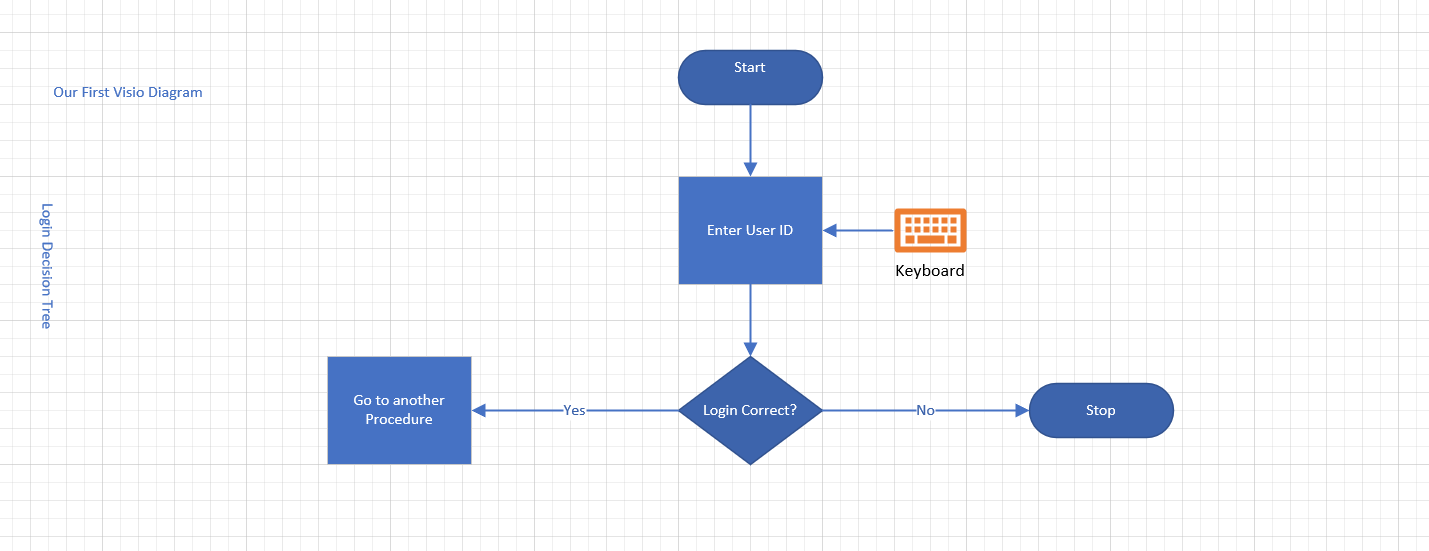 